プロジェクト実行計画のサンプル                  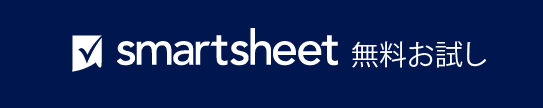 プロジェクト範囲プロジェクトの目標品質仕様技術仕様リソースの割り当てプロジェクト スケジュールコミュニケーション計画プロジェクト名製品ベータ版のリリースプロジェクトの場所Acme Akron 本社組織/団体Acme Corp.担当者氏名Jane Thompson住所1118 Acme Dr. N., Akron, OH 44304メール アドレスjane.thompson@acmecorp.com電話番号(330) 763-0982当社の競合他社は最近、競合するアプリケーションで最初に市場に参入し、大きな市場競争を行っていません。顧客調査によれば、市場は当社の製品を受け入れる準備ができています。しかし、まず、テスト市場のベータ版リリースを行う必要があります。プロジェクトの範囲では、アクロン地域で製品の現在のベータ版をテストする必要があります。計画/プロジェクトのビジネス目標は、現場での製品の効果/実行可能性をさらに判断し、顧客から新しいテスト データを収集することです。このテスト データから高い承認率を獲得すると、収益と顧客の長期的な増加が示されます。プロジェクトの成果物には、製品のベータ版をアクロンのテスト市場に導入することで、ビジネス目標を達成または上回ることが含まれます。このベータテストには、製品指示、マーケティングキット、プレス リリース、小規模な広告キャンペーンなどのプロモーションが含まれます。ベータリリースは 6 月 1 日から 1 週間続きます。マーケティング部門はベータリリースの資金を提供します。ベータ版は顧客満足度の高い評価を得ると仮定しています。そして 8 月には、アクロン内外の市場で最終製品を発売します。アクロンベースのベータ テストの目標は、現場での製品の効果/実行可能性をさらに判断し、顧客から新しいテスト データを収集することです。このテスト データから高い承認率を獲得すると、収益と顧客の長期的な増加が示されます。顧客は製品に対する満足度を 1 ~ 5 のスケールで評価し、5 は製品に非常に満足しています。QA 担当者は、製品の不具合や不一致を記録し、これらの詳細を使用して開発に報告し、開発者が報告された欠陥を修正し、完璧な最終製品を提供できるようにします。(開発の技術仕様については、会社のイントラネットを参照してください。)マーケティング、開発、プロジェクト管理、QA、製品部門は、それぞれ 2 人の従業員を 1 週間のベータ テストに参加させることを約束しています。イベント予想開始日予想終了日アクロンテスト市場における製品のベータテスト6 月 1 日6 月 7 日技術文書部門はベータテストの指示を提供しました。マーケティングは、マーケティング キット、プレス リリース、小規模な広告キャンペーンを作成しました。– 免責条項 –Smartsheet がこの Web サイトに掲載している記事、テンプレート、または情報などは、あくまで参考としてご利用ください。Smartsheet は、情報の最新性および正確性の確保に努めますが、本 Web サイトまたは本 Web サイトに含まれる情報、記事、テンプレート、あるいは関連グラフィックに関する完全性、正確性、信頼性、適合性、または利用可能性について、明示または黙示のいかなる表明または保証も行いません。かかる情報に依拠して生じたいかなる結果についても Smartsheet は一切責任を負いませんので、各自の責任と判断のもとにご利用ください。